Olá, pessoal! Ficamos um tempo sumidos daqui porque passamos por um período maior de planejamento. Nossa viagem ao Haiti enfrentou alguns obstáculos devido à situação política do país, o que nos fez adiá-la por duas semanas... Contudo, o contêiner com os materiais para construção das casas já está a caminho, e acreditamos que nosso objetivo será cumprido e alcançaremos os resultados esperados!
Agradecemos a todos que nos apoiaram! Ao longo dos próximos dias vamos mostrar pra vocês como está nosso trabalho por lá 😊
Vem muito mais por aí, fiquem ligados! A viagem para o Haiti começou, mas precisamos reunir forças para a nova etapa que se aproxima. Quem vem com a gente? 💚 #villagemariehaiti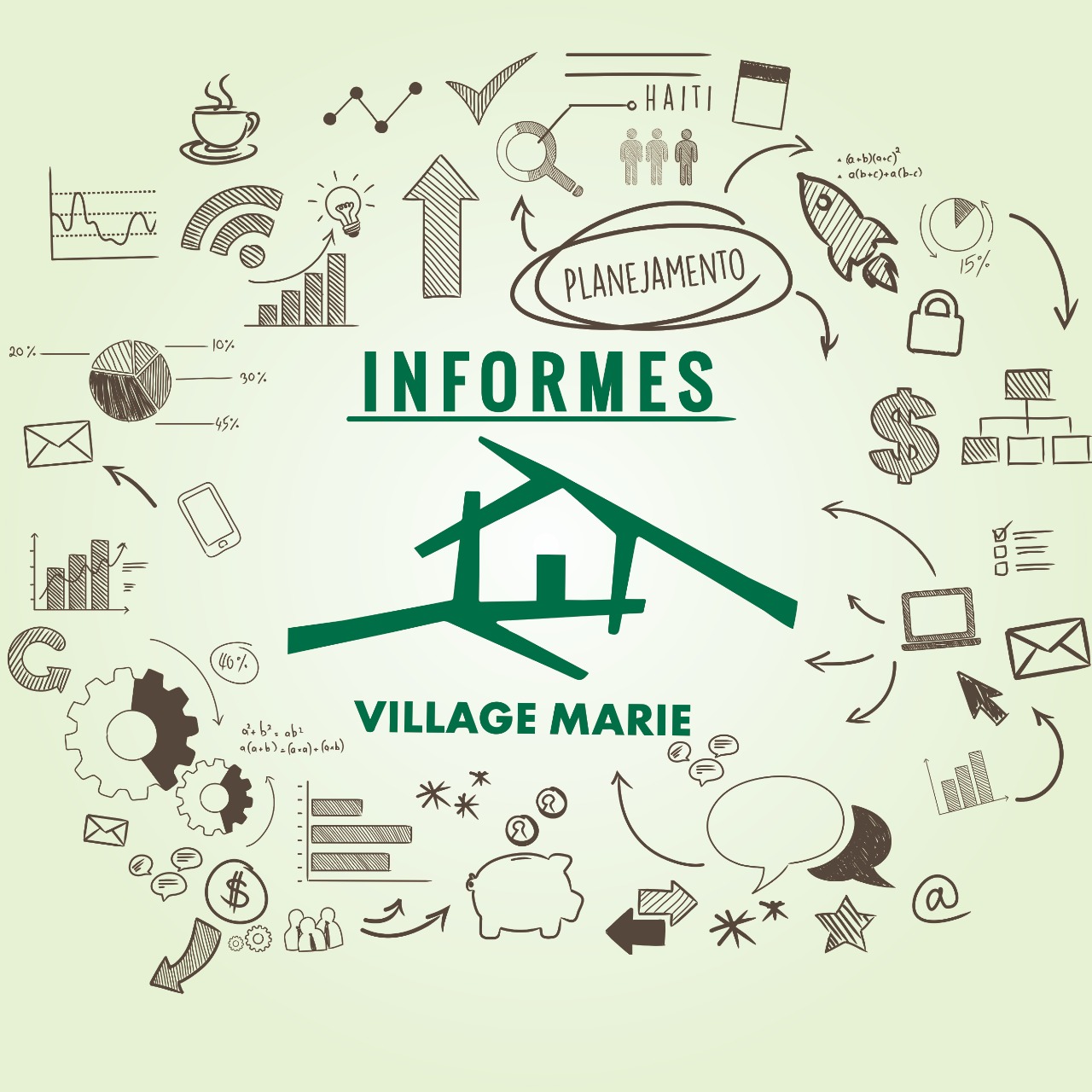 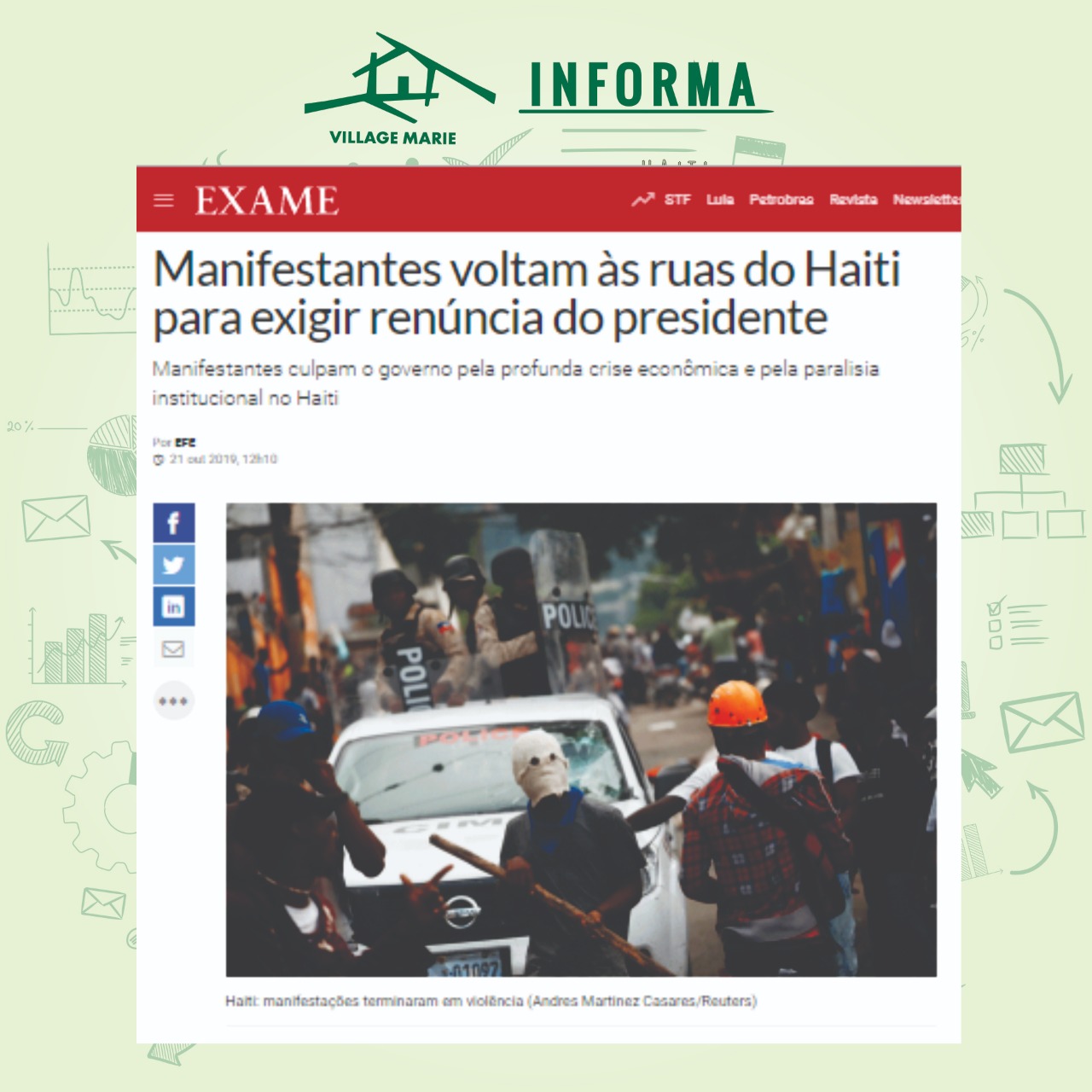 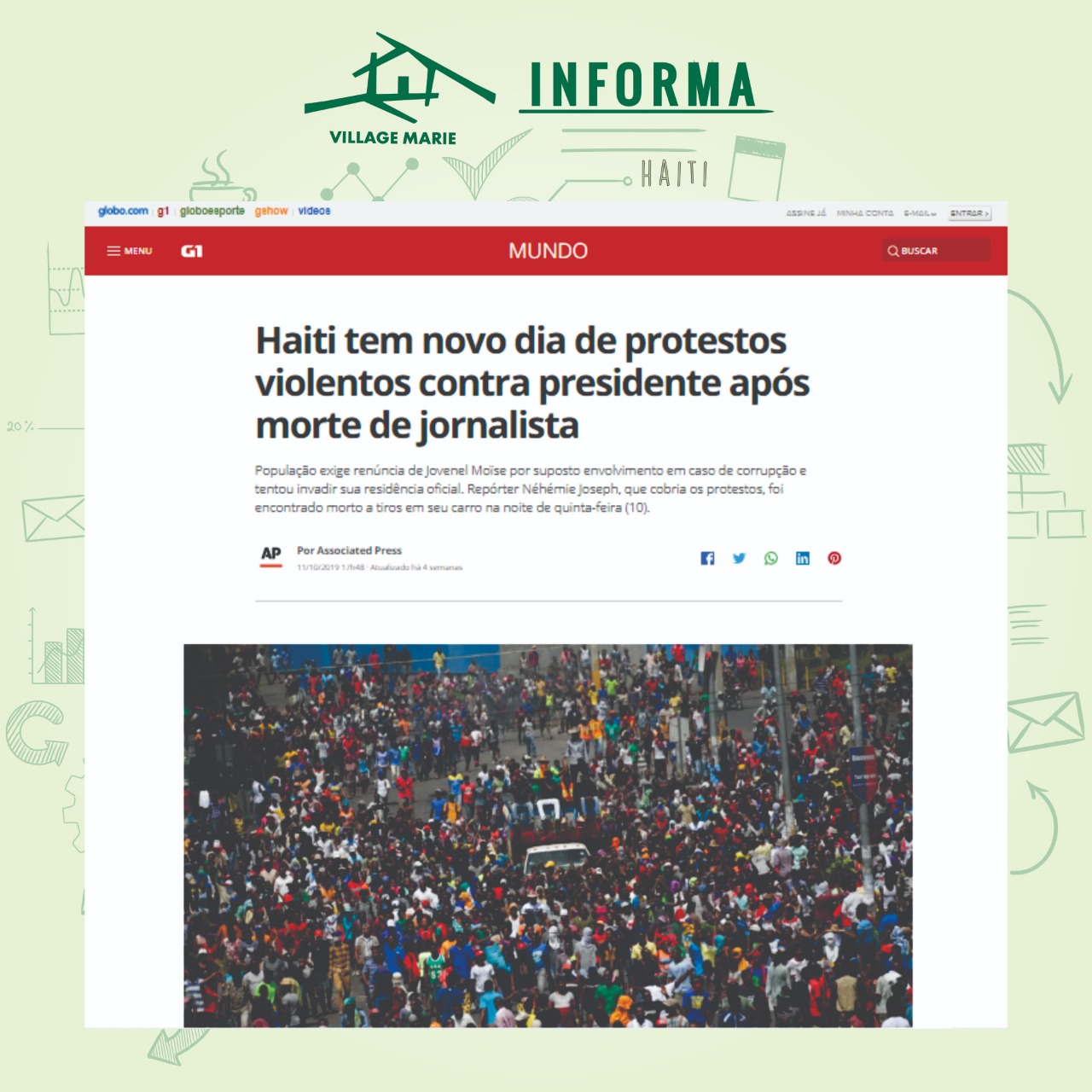 